Campaign Intro Email – Let everyone know that your company is hosting a UWGBACC campaign.We are proud to partner with United Way of Greater Baytown Area & Chambers County to host this year’s Employee Giving Campaign that will launch in the next X weeks. For our team here at (COMPANY), caring for the community is something we believe is important. By supporting this effort, we are better able to help individuals and families who face challenges concerning employment, housing, mental health, childcare and access to healthier lifestyles.Our community faces a wide range of challenges. United Way has worked diligently to identify and address the most critical of these community-wide issues. Their focus is on education, basic needs, financial stability, and health. Aligning with these, your gift is invested to make the greatest impact on improving and changing lives.Because of United Way’s corporate sponsors, who also recognize the importance of caring for our community, your gift stays whole – there are no fees applied, so 100% of your gift is invested.Please consider participating in this year’s Employee Giving Campaign when it starts in X weeks. Your gift will be invested to make the community stronger. When we come together, everyone benefits. Respectfully,XXXXXX (Leader in our company)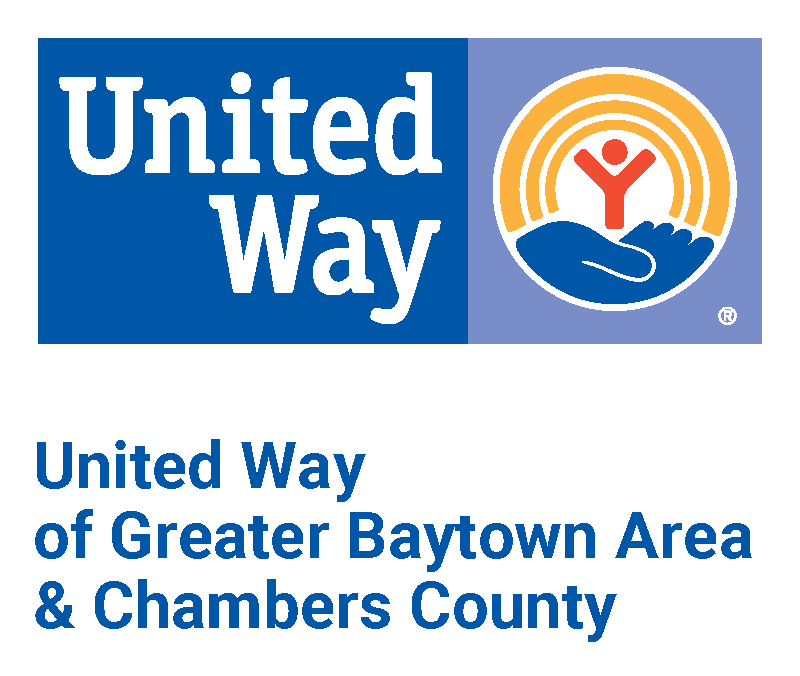 